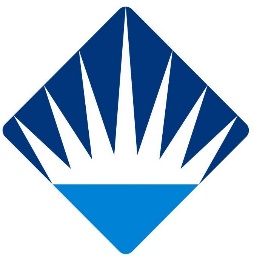               						           T.C.                                                       BAHCESEHIR UNIVERSITY   GRADUATE SCHOOL...../....../.....                                                                  MASTER'S THESIS DEFENSE REPORTThe thesis defense of …………..……(name), one of the graduate students, numbered ………..….,  enrolled in the Graduate Program of  ……………………………………..  under the Graduate School, was made on ……………………... and the following decision was taken by Unanimity / Majority of the votes for the master's thesis titled ‘’…………………………………………………………………………………………………  ‘’Assoc. Prof. Yücel Batu SALMAN     Director of Graduate SchoolSuccessful (S)Failed (U)Correction (Master 3 months) (PR)Title/NameSignatureThesis Advisor'sMember'sMember's